Czym jest broń myśliwska?Broń myśliwska od wieków towarzyszy ludzkości w polowaniach, spełniając istotną rolę w zdobywaniu pokarmu oraz kształtowaniu kultury myśliwskiej. Rozwój technologiczny przyczynił się do powstania różnorodnych rodzajów broni myśliwskiej, które umożliwiają myśliwym skuteczne i precyzyjne odstrzały. Jednakże, pomimo swojego znaczenia, broń myśliwska jest również przedmiotem licznych kontrowersji, związanych zarówno z etyką polowania, jak i wpływem polowań na ekosystemy naturalne.Co to jest broń myśliwska?Broń myśliwska to specjalny rodzaj broni przeznaczony do polowania na zwierzęta. Jest to narzędzie wykorzystywane przez myśliwych do odstrzału zwierzyny, zazwyczaj w celach rekreacyjnych, kulinarnych lub ochrony populacji zwierząt. Broń myśliwska różni się od broni używanej w celach obronnych lub wojskowych zarówno pod względem konstrukcji, jak i przeznaczenia.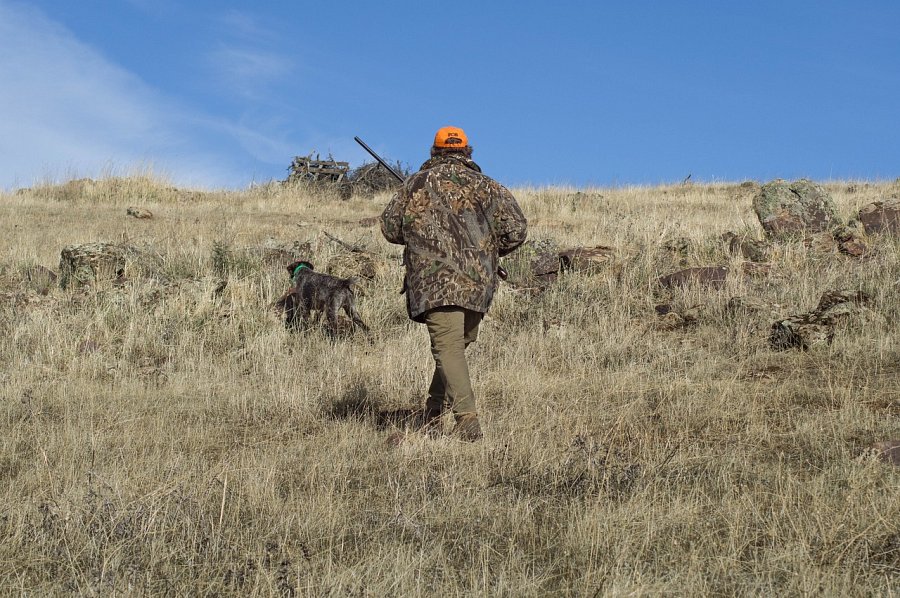 Historia broni myśliwskiejPoczątki broni myśliwskiej sięgają czasów prehistorycznych, gdy ludzie używali prostych narzędzi do polowania na zwierzęta. Pierwszymi rodzajami broni myśliwskiej były dzidy, oszczepy i łuki, które umożliwiały myśliwym zdobywanie pokarmu. Z biegiem czasu, wraz z rozwojem technologii, broń myśliwska uległa ewolucji. Od czasów starożytnych do dzisiaj, ludzie opracowali różnorodne rodzaje broni myśliwskiej, takie jak strzelby, karabiny, łuki refleksyjne i kusze.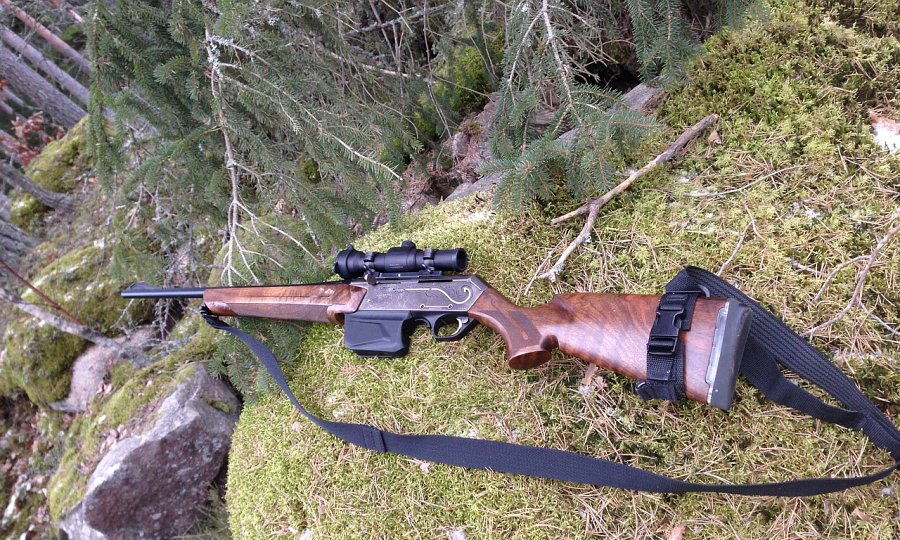 PodsumowanieBroń myśliwska odgrywa istotną rolę w kulturze ludzkiej od czasów prehistorycznych. Dzięki różnorodności dostępnych rodzajów broni myśliwskiej myśliwi są w stanie dostosować swoje narzędzia do różnych rodzajów polowań i warunków terenowych. Jednak polowanie pozostaje tematem kontrowersji. Pamiętaj - myśliwi są zobowiązani do przestrzegania etycznych zasad, aby zapewnić humanitarne traktowanie zwierząt.